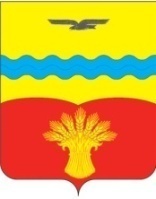 АДМИНИСТРАЦИЯ МУНИЦИПАЛЬНОГО ОБРАЗОВАНИЯСТАРОНИКОЛЬСКИЙ  СЕЛЬСОВЕТКрасногвардейскОГО районА оренбургской ОБЛАСТИП О С Т А Н О В Л Е Н И Е06.04.2020                                                                                                       № 21-пс. Староникольское О внесении изменений в постановление администрации сельсовета от 20.03.2020 № 17-п «Об утверждении плана организационных и санитарно-противоэпидемических (профилактических) мероприятий  по предупреждению завоза и распространения новой коронавирусной инфекции на территорию  муниципальном образовании Староникольский  сельсовет Красногвардейского района Оренбургской области» 	В соответствии с Указом Президента Российской Федерации от 02.04.2020 № 239, Указом Губернатора Оренбургской области от 17.03.2020 № 112-ук, Уставом муниципального образования Староникольский  сельсовет Красногвардейского района Оренбургской области, с целью предупреждения распространения заболеваемости новой коронавирусной инфекцией на территории муниципального образования Староникольский  сельсовет Красногвардейского  района  Оренбургской области:	1. Внести изменения в постановление администрации сельсовета от 20.03.2020 № 21-п «Об утверждении плана организационных и санитарно-противоэпидемических (профилактических) мероприятий  по предупреждению завоза и распространения новой коронавирусной инфекции на территорию  муниципальном образовании Староникольский  сельсовет Красногвардейского района Оренбургской области»  изложив приложение в следующей редакции согласно приложению к настоящему постановлению. 	2. Установить, что настоящее постановление вступает в силу со дня его подписания.	3. Контроль за исполнением настоящего постановления оставляю за собой. Глава сельсовета                                                                                 Н.А. УвароваРазослано: в дело, администрацию района, членам штаба,  прокурору района.Приложение 1							к постановлению администрациимуниципального образованияСтароникольский сельсовет  									от 06.03.2020 № 21-пСОСТАВ штаба по предупреждению завоза и распространения новой коронавирусной инфекции на территории муниципального образования Староникольский сельсоветПриложение 2							к постановлению администрациимуниципального образованияСтароникольский сельсовет  									от 06.03.2020 № 21-пПЛАНорганизационных и санитарно-противоэпидемических мероприятий по предупреждению завоза и распространения новой коронавирусной инфекции на территории муниципального образования Староникольский  сельсовет Красногвардейского района Оренбургской области Уварова Наталья Алексеевна-руководитель штаба, глава Староникольского сельсовета;Ковтун Комошбика Ахмадулловна- заместитель руководителя штаба, фельдшер Староникольского ФАП (по согласованию);Джумма Виктор Петрович-заместитель руководителя штаба, командир ДНД «Тишина» (по согласованию);Фролова Наталья Геннадьевна-секретарь штаба,  специалист администрации Староникольского сельсовета.Члены штаба: Джумма Надежда Викторовна-директор МБОУ «Староникольская ООШ» (по согласованию);Гума Нина Александровна-староста с. Староникольское (по согласованию);Буева Ольга Станиславовна-заведующая МБДОУ «Староникольский детский сад» (по согласованию).№п/пНаименование мероприятийСрок исполненияИсполнители1.Обеспечение информирования населения о мерах по противодействию распространению коронавирусной инфекции, в том числе о необходимости соблюдения требований и рекомендаций, предусмотренных Указом Президента Российской Федерации от 2 апреля 2020 года № 239, Указом Губернатора Оренбургской области от 17 марта 2020 года № 112-ук (в актуальной редакции на весь период исполнения плана мероприятий).Постоянно (до особого распоряжения) Глава сельсовета, руководители бюджетных учреждений2.Организация контроля за соблюдением гражданами режима изоляции.Постоянно (до особого распоряжения)Глава сельсовета3.Ограничение доступа граждан к местам захоронения (кладбищам).Постоянно (до особого распоряжения)Глава сельсовета4.Исключение массового скопления граждан при проведении церемоний захоронения.Постоянно (до особого распоряжения)Глава сельсовета5.Обеспечение выполнения иных мер по предупреждению завоза и распространения новой коронавирусной инфекции, предусмотренных Указом Президента Российской Федерации от 25 марта 2020 года № 206, Указом Губернатора Оренбургской области от 17 марта 2020 года № 112-ук (в актуальной редакции на весь период исполнения плана мероприятий).Постоянно (до особого распоряжения)Глава сельсовета